MoveUP Monthly Ingredient Recipe – December – Oven BakedAdd Photo (Optional):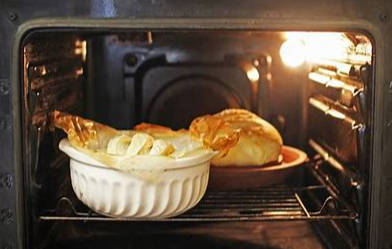 